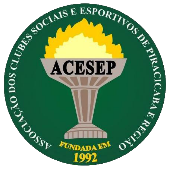 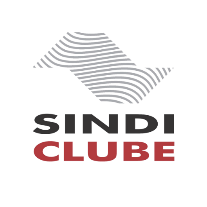 4º CONCURSO DE DESENHO DE HUMOR DA ACESEP / SINDICLUBE DE PIRACICABA – SPREGULAMENTOO 4° Concurso de Desenho de Humor de Piracicaba, é uma realização da ACESEP- Associação dos Clubes Sociais e Esportivos de Piracicaba e Região e do SINDICLUBE- Sindicato dos Clubes do Estado de São Paulo, voltado para os menores de 5 a 16 anos de idade, associados dos clubes de nossa cidade, e também aos alunos das escolas municipais, estaduais e particulares de Piracicaba, com o objetivo de incentivar as crianças e jovens, a pratica artística, contribuindo assim, com o desenvolvimento intelectual critico junto a nossa comunidade.DATASAs inscrições devem ser efetuadas no período de 1 de março até 16 de julho de 2020, pelo site da ACESEP, WWW.ACESEP.COM.BR.A premiação será realizada no dia 21 de agosto, sexta-feira, às 20:00 horas, com sessão solene e coquetel, no clube Cristóvão Colombo.Os trabalhos devem ser entregues no período de 16 de julho a 31 de julho de 2020, nas secretarias dos clubes ou das escolas, e também na sede da ACESEP, localizada na Rua Santa Cruz, 291, com telefone 3927 4730, no horário das 13:00 às 18:00 horas, de segunda a sexta feira.PARTICIPANTESPoderão se inscrever os associados dos clubes, os alunos das escolas municipais, estaduais e particulares, que se encontram na faixa etária dos 5 aos 16 anos de idade, sendo que os desenhos deverão ser inéditos, de autoria própria, elaborados sem a ajuda de familiares, amigos ou responsáveis.O tema é livre e os trabalhos apresentados na medida máxima do formato A4 (210X 297mm), sendo limitado a 2 (dois) desenhos por participante, devendo constar no verso o nome do participante, idade, data de nascimento e telefone.Os participantes cedem automaticamente os direitos autorais da (s) sua (s) obra (s) para reproduções e publicações em qualquer mídia, de forma irrestrita, para divulgação do evento.CATEGORIAS E TÉCNICASAs inscrições serão divididas em 2 (duas) categorias: categoria de 5 a 10 anos de idade e categoria de 11 a 16 anos de idade, podendo os participantes entregarem no máximo 2 (dois) desenhos cada.As técnicas utilizadas poderão ser escolhidas entre os 4 (quatro) formatos abaixo:I – CaricaturasII – Desenho em QuadrinhosIII – CartumIV – IlustraçõesPREMIAÇÃOA escolha dos trabalhos será feita pelo Júri selecionado pela Comissão Organizadora do evento, formado por profissionais altamente capacitados e reconhecidos em nossa comunidade.Serão premiados os cinco melhores trabalhos apresentados por categoria de idade, ou seja, do 1° ao 5° lugar para a categoria de 5 a 10 anos de idade, e do 1° ao 5° lugar na categoria de 11 a 16 anos de idade, sendo que todos os inscritos receberão o Certificado de Participação. Os prêmios serão os seguintes:1° lugar: BICICLETA2° lugar: TABLET3° lugar: PATINET4° lugar: MOCHILA5° lugar: FONE DE OUVIDOCOMISSÃO ORGANIZADORAOs trabalhos deste evento serão coordenados pela Comissão Organizadora que terá a seguinte composição:Sra. Valdete Gomes Correa – Diretora Cultural da ACESEPSra Sylvana Zem – Vice Diretora Cultural da ACESEPEXPOSIÇÃOTodos os trabalhos apresentados serão expostos nos clubes filiados, de forma itinerante, sendo que os premiados permanecerão definitivamente na ACESEP/SINDICLUBE.REALIZAÇÃOACESEP/ SINDI CLUBECristovão Colombo APOIODiretoria de ensino PiracicabaPIRACICABA, 27 DE FEVEREIRO DE 2020MAIS INFORMAÇÕESNa ACESEPFone: 3927-4730 das 13:00hrs às 18:00hrs falar com PRIMICIAE-mail: contato@acesep.com.br.APOIO: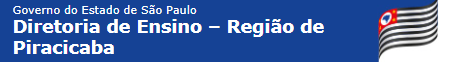 